Сумська міська радаVІІ СКЛИКАННЯ               СЕСІЯРІШЕННЯвід                  2018 року №         -МРм. СумиВраховуючи звернення громадян, розроблені та надані технічні документації із землеустрою щодо встановлення (відновлення) меж земельної ділянки в натурі (на місцевості), відповідно до протоколу засідання постійної комісії з питань архітектури, містобудування, регулювання земельних відносин, природокористування та екології Сумської міської ради від 07.05.2018 № 114 та статей 12, 40, 79-1, 116, 118, 120, 121 Земельного кодексу України, статті 55 Закону України «Про землеустрій», керуючись пунктом 34 частини першої статті 26 Закону України «Про місцеве самоврядування в Україні», Сумська міська радаВИРІШИЛА:Затвердити технічні документації із землеустрою щодо встановлення (відновлення) меж земельної ділянки в натурі (на місцевості) та надати у власність земельні ділянки громадянам, які знаходяться у них в користуванні для будівництва і обслуговування жилого будинку, господарських будівель і споруд згідно з додатком.Сумський міський голова	 						О.М. ЛисенкоВиконавець: Клименко Ю.М.Ініціатор розгляду питання –– постійна комісія з питань архітектури, містобудування, регулювання земельних відносин, природокористування та екології Сумської міської ради Проект рішення підготовлено департаментом забезпечення ресурсних платежів Сумської міської радиДоповідач – департамент забезпечення ресурсних платежів Сумської міської радиДодаток до рішення Сумської міської ради «Про надання у власність земельних ділянок громадянам, які знаходиться у них в користуванні»від                         2018 року №              -МРСПИСОКгромадян, яким надаються у власність земельні ділянки для будівництва і обслуговування жилих будинків, господарських будівель і споруд за рахунок земель житлової та громадської забудови Сумської міської ради	Сумський міський голова	 													          О.М. ЛисенкоВиконавець: Клименко Ю.М.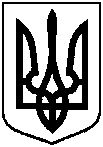 Проектоприлюднено «__»_________2018 р.Про надання у власність земельних ділянок громадянам, які знаходяться у них в користуванні № з/пПрізвище, ім’я, по батькові реєстраційний номер облікової картки платника податків або серія та номер паспортуАдреса земельної ділянки,кадастровий номерПлоща згідно з    обміром,гаПередається у власність, га№ з/пПрізвище, ім’я, по батькові реєстраційний номер облікової картки платника податків або серія та номер паспортуАдреса земельної ділянки,кадастровий номерПлоща згідно з    обміром,гаПередається у власність, га№ з/пПрізвище, ім’я, по батькові реєстраційний номер облікової картки платника податків або серія та номер паспортуАдреса земельної ділянки,кадастровий номерПлоща згідно з    обміром,гаПередається у власність, га123451.Соловей Тетяна Юріївна,2755301927вул. Олега Кошового, 12,5910136600:21:012:00030,05420,05422.Нагорна Раїса Євгеніївна,2349309682вул. Пантелеймона Куліша, 70,5910136600:20:023:00140,04510,04513.Лущик Надія Миколаївна,2178002328,Субботіна Оксана Сергіївна,3092505168,Міщенко Світлана Сергіївна,2933212425вул. Басівська, 85,5910136300:08:059:00060,10001/3 від 0,1000,1/3 від 0,1000,1/3 від 0,1000  4.Ніколозашвілі Михайло Сулікович,2456703532вул. Суворова, 8,5910136600:21:034:00060,04550,04555.Литвинов Сергій Олексійович,3216715250,Коваленко Зоя Дмитрівна,2301207948вул. Вербна, 13,5910136600:12:014:00130,053562/100 від 0,0535,38/100 від 0,05356.Деркач Анатолій Анатолійович,2383600332вул. Одеська, 17,5910136600:10:008:01170,05870,05877.Муштаєва Яна Іванівна,3516410368,Глудик Лариса Миколаївна,2580707621,Трохов Геннадій Миколайович,2514803539вул. Косівщинська, 2,5910136600:15:018:00280,077457/100 від 0,0774,43/200 від 0,0774,43/200 від 0,07748.Гавриленко Олексій Миколайович,2998708871вул. Черняхівського, 29,5910136300:12:003:00260,09420,09429.Мовчан Євгенія Вікторівна,2590418246вул. Вигонопоселенська, 39,5910136600:12:047:00010,10000,100010.Шум Віталій Андрійович,1972622932провулок Майданівський, 14,5910136600:21:029:00330,05630,056311.Буштаренко Валентина Іванівна,2112222002вул. Донська, 10,5910136600:10:010:00050,03520,035212.Грінфельд Володимир Гелійович,2122020757вул. Джерельна, 23/1,5910136300:09:015:00080,05900,059013.Река Борис Дмитрович,1613303737провулок 2-й Заводський, 5,5910136600:06:002:01320,06590,065914.Река Петро Дмитрович,1363308835провулок 2-й Заводський, 5/1,5910136600:06:002:01330,06470,064715.Педосенко Олександр Сергійович,2173916279вул. Полковника Болбочана, 32,5910136600:12:022:00010,05750,057516.Петренко Зінаїда Павлівна,1316001301,Петренко Володимир Павлович,2157917934провулок Софії Русової, 3,5910136600:10:003:00030,057174/100 від 0,0571,26/100 від 0,057117.Юріков Михайло Васильович,1888808115вул. Дунайська, 39,5910136300:05:009:00170,06110,061118.Сергієнко Олександр Валентинович,2320505331,Сергієнко Геннадій Валентинович,2401703915,Іваненко Володимир Іванович,2284617452вул. Лобачевського, 1,5910136600:21:013:00390,052632/100 від 0,0526,32/100 від 0,0526,36/100 від 0,052619.Скрипка Надія Михайлівна,2059505406,Скрипка Надія Панасівна,1201600641вул. Баранівська, 51,5910136600:08:017:00660,100059/100 від 0,1000,41/200 від 0,100020.Яндола Ганна Іванівна,1275609382вул. Дунайська, 19,5910136300:05:009:00650,060949/100 від 0,0609